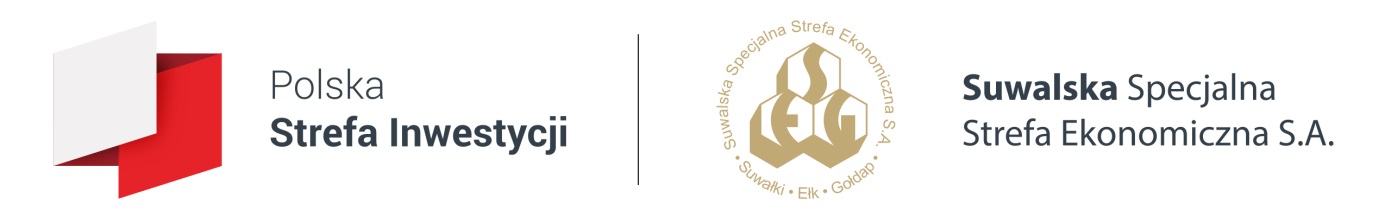 16-400 Suwałki, ul. T. Noniewicza 49, tel./fax: (+48 87) 565 22 17, e-mail: ssse@ssse.com.plSuwalska Specjalna Strefa Ekonomiczna S.A. w Suwałkach na podstawie przepisów Ustawy z dnia 23 kwietnia 1964 r.  Kodeks Cywilny oraz uchwały NWZ SSSE S.A. nr 5/2019 z dnia 4 września 2019 r.ZAPRASZA DO PRZETARGU nr 2/2023mającego na celu sprzedaż nieruchomości stanowiącej własność Suwalskiej Specjalnej Strefy Ekonomicznej S.A.1.  Przetargiem objęta jest nieruchomość gruntowa niezabudowana, o łącznej powierzchni 1,1919 ha, stanowiąca własność Suwalskiej Specjalnej Strefy Ekonomicznej S.A., położona na terenie Suwalskiej Specjalnej Strefy Ekonomicznej Podstrefa Suwałki (obręb nr 0008 Suwałki), składająca się z działek oznaczonych numerami geodezyjnymi 32803/9 o powierzchni 0,9159 ha i 32803/11 o powierzchni 0,2760 ha, które wpisane są w Księdze Wieczystej SU1S/00039664/7 prowadzonej przez Sąd Rejonowy w Suwałkach VI Wydział Ksiąg Wieczystych. Nieruchomość obciążona jest roszczeniami oraz ograniczonymi prawami rzeczowymi, które wyszczególnione są w Dziale III Księgi Wieczystej SU1S/00039664/7. W akcie notarialnym obejmującym umowę sprzedaży nieruchomości zostanie ustanowiona nieodpłatna służebność drogi koniecznej na rzecz każdoczesnego jej właściciela, polegająca na obciążeniu prawem swobodnego przejścia i przejazdu po nieruchomości składającej się z działki o nr geodezyjnym 35144/4 (ul. Szafirowa) oraz nieruchomości składającej się z działki o nr geodezyjnym 35143/2 (ul. Brylantowa). Ustanowiona nieodpłatna służebność drogi koniecznej zapewni przedmiotowej nieruchomości dostęp do drogi publicznej (ul. Raczkowska). Przedsiębiorca własnym kosztem i staraniem podłączy się do sieci wodno-kanalizacyjnej, energetycznej i telekomunikacyjnej, sieci gazowej, na warunkach określonych przez właścicieli, bądź zarządzających poszczególnymi sieciami. 	W akcie notarialnym obejmującym umowę sprzedaży przedmiotowej nieruchomości nabywca nieruchomości zobowiąże się do uiszczania na rzecz SSSE S.A., tytułem partycypacji w kosztach administrowania Strefą, comiesięcznej kwoty, płatnej do 25 dnia każdego miesiąca na rachunek bankowy: Bank PEKAO S.A. I O/Suwałki nr 58 1240 1848 1111 0000 2075 7894, poczynając od następnego miesiąca po podpisaniu aktu notarialnego przenoszącego własność przedmiotowej nieruchomości. Wyżej wymieniona nieruchomość jest objęta aktualnym planem zagospodarowania przestrzennego rejonu Suwalskiej Specjalnej Strefy Ekonomicznej. Nieruchomość tę można oglądać do upływu terminu do składania ofert określonego w pkt. 4.2.  Cena wywoławcza nieruchomości opisanej w pkt. 1 wynosi 1 240 000,00 zł netto (słownie: milion dwieście czterdzieści tysięcy  złotych 00/100) plus należny podatek VAT w wysokości obowiązującej w dniu zawarcia umowy sprzedaży. Jedynym kryterium wyboru oferty jest zaoferowana cena. Przetarg wygrywa oferent, który zaoferuje najwyższą cenę za nieruchomość.3.  Warunkiem udziału w przetargu jest wpłacenie do dnia 28.07.2023 r. wadium w pieniądzu, w wysokości 150 000,00 zł (słownie: sto pięćdziesiąt tysięcy złotych 00/100) na rachunek bankowy Bank PEKAO S.A. I O. Suwałki 58 1240 1848 1111 0000 2075 7894.      Datą dokonania wpłaty wadium jest data uznania rachunku bankowego. Prowadzący przetarg niezwłocznie po otwarciu ofert sprawdza, czy oferenci wnieśli wadium w należytej wysokości.Wadium przepada na rzecz SSSE S.A., jeżeli:żaden z uczestników przetargu nie zaoferuje ceny wywoławczej;oferent, którego oferta została przyjęta, uchyli się od zawarcia umowy.Wadium złożone przez oferentów, których oferty nie zostały przyjęte, zostanie zwrócone bezpośrednio po dokonaniu wyboru oferty.Wadium złożone przez nabywcę zostanie zarachowane na poczet ceny. 4.  Pisemne oferty należy składać w siedzibie Suwalskiej Specjalnej Strefy Ekonomicznej S.A. w Suwałkach przy ulicy      T. Noniewicza 49, do dnia 31.07.2023 r. do godziny 11:00 (w przypadku ofert wysłanych przesyłką pocztową lub kurierską decyduje chwila wpłynięcia oferty do siedziby SSSE S.A.). Oferta powinna zawierać:imię, nazwisko i adres lub nazwę (firmę) i siedzibę oferenta;potwierdzenie wpłacenia wadium w wysokości i na rachunek bankowy wskazane w pkt. 3 ogłoszenia; datę sporządzenia oferty; oferowaną cenę netto za nieruchomość objętą przetargiem;oznaczenie terminu związania ofertą, który nie może być krótszy niż termin określony w pkt.7 ogłoszenia; oświadczenie oferenta, że zapoznał się z warunkami przetargu;w przypadku oferenta prowadzącego działalność gospodarczą - aktualny odpis z  właściwego rejestru (KRS/CEDIG);pełnomocnictwo z notarialnie poświadczonym podpisem mocodawcy (w przypadku, gdy oferent działa przez pełnomocnika);zestawienie parametrów przedsięwzięcia inwestycyjnego, czyli krótki opis planowanej inwestycji wraz z wysokością nakładów inwestycyjnych oraz wielkością zatrudnienia;oświadczenie oferenta o przestrzeganiu Regulaminu Suwalskiej Specjalnej Strefy Ekonomicznej (wzór oświadczenia dostępny na stronie www.ssse.com.pl/przetergi/ogłoszone);oświadczenie oferenta, iż zobowiązuje się składać Zarządzającemu SSSE kwartalne sprawozdania odnośnie stanu zatrudnienia i poniesionych wydatków inwestycyjnych na terenie SSSE Podstrefa Suwałki na koniec każdego kwartału (wzór oświadczenia dostępny na stronie www.ssse.com.pl/przetergi/ogłoszone);oświadczenie oferenta, że zobowiązuje się do uiszczania opłaty partycypacyjnej (wzór oświadczenia dostępny na stronie www.ssse.com.pl/przetergi/ogłoszone);podpis oferenta lub osoby upoważnionej do składania w imieniu oferenta oświadczeń woli w zakresie praw i obowiązków majątkowych.Ofertę wraz z wymaganymi dokumentami należy złożyć w zaklejonej kopercie w sposób uniemożliwiający zapoznanie się z treścią oferty. Koperta ze składaną ofertą musi być opatrzona napisem: „Oferta do przetargu nr 2/2023 na sprzedaż nieruchomości stanowiącej własność Suwalskiej Specjalnej Strefy Ekonomicznej S.A.”. Oferta musi być podpisana przez osoby upoważnione do reprezentowania oferenta.      5.  W ogłoszonym przetargu nie mogą uczestniczyć jako oferenci: członkowie Zarządu SSSE S.A. oraz jej organu nadzorującego; osoby, którym powierzono wykonanie czynności związanych z przeprowadzeniem przetargu; małżonek, dzieci, rodzice i rodzeństwo wymienionych wyżej osób; osoby, które pozostają z prowadzącym przetarg w takim stosunku prawnym lub faktycznym, że może to budzić uzasadnione wątpliwości co do bezstronności prowadzącego przetarg.6.  Otwarcie ofert i rozstrzygnięcie przetargu nastąpi w siedzibie Suwalskiej Specjalnej Strefy Ekonomicznej S.A. w Suwałkach przy ul. T. Noniewicza 49 w dniu 01.08. 2023 r., o godzinie 11:00.       Prowadzący przetarg dokonuje otwarcia ofert i stwierdza brak ich naruszenia oraz ustala, które z nich uznaje się, zgodnie z obowiązującymi przepisami, za ważne oraz czy oferenci uiścili wymagane wadium, a następnie wybiera oferenta, który zaoferował cenę najwyższą. W razie ustalenia, że co najmniej dwóch oferentów zaoferowało tę samą cenę, prowadzący przetarg informuje oferentów o terminie i miejscu kontynuacji przetargu w formie licytacji. W przypadku obecności wszystkich oferentów prowadzący przetarg kontynuuje przetarg w formie licytacji. Minimalne postąpienie wynosi 16 000,00 (słownie: szesnaście tysięcy złotych 00/100).       Rozstrzygnięcie przetargu podlega zatwierdzeniu przez Zarząd SSSE S.A., a wybór nabywcy nieruchomości podlega akceptacji Rady Nadzorczej SSSE S.A.7.  Oferent jest związany ofertą 90 dni od momentu otwarcia ofert. SSSE S.A. po zakończeniu przetargu ustala termin zawarcia umowy w formie aktu notarialnego i wzywa osobę, która wygrała przetarg, do stawienia się celem zawarcia umowy. Nabywca jest obowiązany zapłacić cenę nabycia przed zawarciem umowy w formie aktu notarialnego (datą dokonania zapłaty ceny nabycia jest data uznania rachunku bankowego). Nabywca, który nie uiści ceny nabycia w terminie, traci prawa wynikające z wyboru oferty oraz złożone wadium, jako że jest uważany za uchylającego się od zawarcia umowy.       Koszty zawarcia aktu notarialnego ponosi nabywca.      Suwalska Specjalna Strefa Ekonomiczna S.A. zastrzega sobie prawo pierwokupu w/w nieruchomości, które przysługuje jej jako Zarządzającemu na podstawie art. 8 ust. 2 ustawy z dnia 20 października 1994 r. o specjalnych strefach ekonomicznych (t. j. Dz.U.2023 poz. 91 z późn. zm.).8.  Suwalskiej Specjalnej Strefie Ekonomicznej S.A. z siedzibą w Suwałkach przysługuje prawo zamknięcia przetargu bez wybrania którejkolwiek z ofert, bez podania przyczyn.9.  Informacje dotyczące przetargu oraz oferowanej nieruchomości udzielane są w siedzibie SSSE S.A. pod adresem: 16-400 Suwałki, ul. T. Noniewicza 49, tel./fax: (87) 565 22 17 w. 1 , 565 24 49, e-mail: a.galazyn@ssse.com.pl  www.ssse.com.pl       Ogłoszenie o przetargu wraz z Zasadami i trybem zbywania aktywów trwałych SSSE S.A., wzór oświadczeń oraz klauzula RODO do procedury przetargowej dostępne są na stronie www.ssse.com.pl/przetargi/ogłoszone 